Publicado en Madrid el 21/08/2019 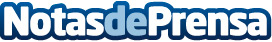 Clínica Elena Jiménez ofrece 5 consejos antes de afrontar una operación de aumento de pechoUna dieta completa, organizar la casa y contar con un acompañante son algunas de las recomendaciones más frecuentes de los especialistas para los momentos previos a una mamoplastiaDatos de contacto:Clínica Elena Jimenez 91 458 72 52  Nota de prensa publicada en: https://www.notasdeprensa.es/clinica-elena-jimenez-ofrece-5-consejos-antes Categorias: Medicina Sociedad Madrid http://www.notasdeprensa.es